Köszönjük az élményt!A Suli Foci 2 tagjai, Csány Laura és Csapcsár Miklós a Videoton meghívására 2015. április 25-én szombaton a Videoton sportöltözőbe is bemehettek. Stopli, a Vidi kabala rókája volt a kísérőjük. Sok ajándékot kaptak, találkozhattak személyesen a játékosokkal és a vezetőedző is örömmel fogadta Őket. Laura mindenkinek névre szóló ajándékrajzot készített, aminek külön nagyon örültek! A látogatás után játszóház - kapurarúgás -lufibohóc várt mindenkit .Végül egy nagysikerű mérkőzést nézhettek meg.Laura így ír erről a napról:
"VIDI ÖLTÖZŐBEN JÁRTAMCsány Laura vagyok 10 éves Kincsesbányán lakom, a Kazinczy Ferenc Általános Iskola 4.osztályos tanulója.
Nagy boldogság ért, ajándékként a VIDEOTON látogatásán vehettem részt Anyukámmal és Apukámmal. Én 2 és fél éve futballozom a Fehérvárcsurgó SE-ben. Apukám, Csány Norbert is ott játszik a nagycsapatban, a bajnokságban. Anyukám, Barna Anikó is szereti a focit - a kincsesi suli focit Ő vezeti az alsósoknak.
Amikor megérkeztünk a Stadion elé ,már STOPLI várt tárt karokkal, megismert engem, mert már járt az iskolánkban . Átadtam neki a rajzomat, amit Neki készítettem és Virágnak is aki, meghívott minket. Nagyon örültek, eddig Ők még nem kaptak, mindig Ők kedveskedtek ajándékokkal a gyerekeknek .
Ezután indultunk a sportöltözőbe a CSAPATHOZ, már a vidis mezben voltak a játékosok és készülődtek -volt aki a masszőrnél volt és beszélgettek. Kedvesen fogadtak minket és ajándékot is kaptam tőlük -posztert ,kulcstartót, Vidis sálat, hűtőmágnest. Nagyon szépen köszönöm, nagyon meglepődtem ,örültem az ajándékoknak. Persze én is készültem, hiszen a játékosoknak mindenkinek a nevét külön felírtam egy szép lapra és emlékbe rajzoltam Nekik és átadtam. Amikor visszamentünk az előtérbe a Szüleimhez, a vezetőedző, Carillo Joan is kijött velem és személyesen odaadhattam a meglepetés rajzomat. Meglepődött, nagyon boldognak látszott, megölelgetett megkérdezte a nevem és hogy hány éves vagyok és hol lakom ki a kedvenc játékosom -persze hogy a NIKOLICS . A fordító bácsi tolmácsolt, mert az edző spanyol nem is értettem semmit, de érdekesen beszélt.
A fotós rengeteg képet készített, majd elbúcsúztam mindenkitől. Kint az udvaron már rengeteg gyerek várakozott -volt játszóház –gyöngyfűzés, fűztem egy piros -kék karkötőt – lufibohóctól kaptam egy lufioroszlánt. Aztán bementünk a meccsre !! 
Sokat szurkoltam a csapatnak!!! 4-0 -ra GYŐZTÜNK !!! . Ügyesek voltak a fiúk !! Köszönöm szépen a Szüleimnek, hogy elvittek erre a csodás programra és köszönöm szépen Stoplinak -Vörös Virágnak - a CSAPATNAK ezt a felejthetetlen élményt !! HAJRÁ VIDI!!!!!"Miki rövidebben fogalmazott:
"Barátommal Laurával és a Szüleivel mentünk szombaton a Vidi meccsre és előtte a Vidi öltözőbe. Nagyon jó volt. A kedvenc játékosom Kis KOKÓ. Az edző odasúgta, amikor találkoztunk, hogy a második félidőben láthatom, mert csere lesz . Kaptam ajándékokat, köszönöm szépen, nagyon örültem. Én is focizok az ISZKA SE-ben. 
Az öltözőben mindenki már készülődött, beszélgettek és oda is jöttek hozzánk. Utána mentünk fotózkodni. Aztán megnéztük a meccset!! Kis KOKÓT is láttam - tényleg becserélték. Köszönöm hogy ott lehettem !!"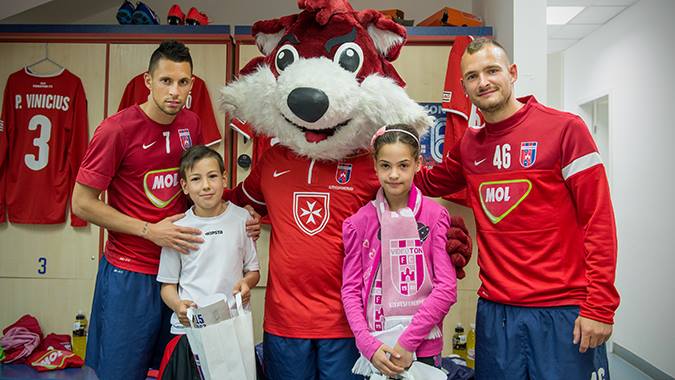 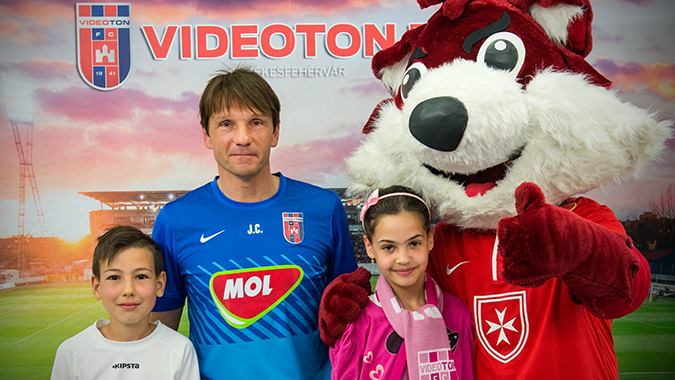 